Stichting Openbaar Primair Onderwijs Papendrecht-Sliedrecht telt negen basisscholen met in totaal zo’n 1850 leerlingen.De stichting staat voor leren van en met elkaar, met respect en vanuit wederzijdse betrokkenheid, in een uitdagende en veilige leeromgeving, dicht bij huis én midden in de samenleving.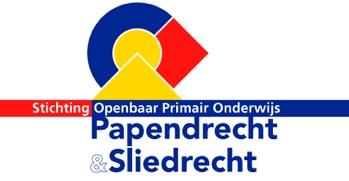 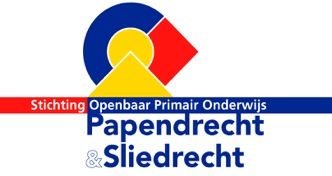 OPOPS is regelmatig op zoek naar Invalleerkrachten (schaal 10 CAO PO).Ben jij op zoek naar een uitdagende omgeving waar leren met en van elkaar voorop staat? Waar bevlogen collega’s iedere dag onze leerlingen enthousiasmeren en uitdagen? Dan maken wij graag kennis met jou!Wat ga je doen?Als invalleerkracht geef je in eerste instantie les aan diverse groepen leerlingen, wanneer de leerkracht afwezig of anders inzetbaar is. Op deze manier kun jij je ontwikkelen als leerkracht om breed inzetbaar te zijn en kun je ontdekken waar jouw talenten liggen. Je maakt kennis met ons bestuur en onze diverse scholen. Als jij helemaal bij ons past, dan willen wij natuurlijk graag met je verder en heb je de mogelijkheid om door te stromen in een structurele vacature.Wat bieden wij jou?Je werkt in een omgeving met bevlogen collega’s die van elke dag een succes een willen maken. Samen zorg je voor een prettige en veilige leeromgeving. De arbeidsvoorwaarden zijn volgens de CAO PO. Daarbij bieden wij extra regelingen zoals een collectieve arbeidsongeschiktheidsverzekering bij Loyalis, een fietsenplan en een uitruilregeling. 
Wie ben jij? Je bent in het bezit van een onderwijsbevoegdheid voor het basisonderwijs of volgt de opleiding.Je gaat een uitdaging niet uit de weg. Je opent graag deuren voor de talenten van onze leerlingen en zet daarvoor je eigen talenten in. Je beschikt over een uitstekende beheersing van de Nederlandse taal in woord en geschrift.Je bent iemand die kritisch, enthousiast en flexibel is, met een duidelijke visie op onderwijs en de ontwikkeling van het kind. Je bent toegankelijk, verbindend en betrouwbaar.Informatie en solliciterenVoor meer informatie of vragen kun je terecht bij Sandra Ploegaert, staffunctionaris HR, via 06-48932412.Je sollicitatiebrief met CV ontvangen wij graag. Deze kun je richten aan Stichting OPOPS, t.a.v. s.ploegaert@opops.nl